		Erikoislääkärikoulutus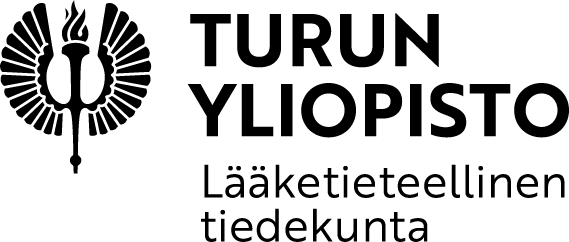 							Koulutuspäällikkö Kirsi Puomila							Medisiina, Kiinamyllynkatu 10 C7, 20520 Turku				HAKEMUS opintosuoritusten hyväksymiseksi
haettaessa todistusta erikoislääkärikoulutuksen suorittamisestaVastaanotettu ____ / ____ 20____Lomake pyydetään täyttämään sähköisesti (allekirjoitusosiota lukuun ottamatta).ERIKOISTUVAN LÄÄKÄRIN PERUSTIEDOTTIEDOT KLIINISESTÄ KÄYTÄNNÖN KOULUTUKSESTA (yhteensä vähintään 5 tai 6 vuotta)	Ohjeet käytännön koulutuksen laskemisesta löytyvät erikoislääkärikoulutuksen opinto-oppaasta. Työtodistuksissa tulee näkyä poissaolot/keskeytykset ja ne tulee huomioida koulutuksen kestoa laskiessa.TERVEYSKESKUSKOULUTUSJAKSO (9 kk)YLIOPISTOSAIRAALAN ULKOPUOLINEN TYÖ / RUNKOKOULUTUSYLIOPISTOSAIRAALATYÖ/ ERIYTYVÄ KOULUTUSTEORIAKOULUTUS Erikoisalakohtaiset kurssit (60-120 tuntia). Tarkista vaadittava tuntimäärä oman erikoisalasi opetussuunnitelmasta ja liitä hakemukseen osallistumistodistukset kaikista listaamistasi kursseista.Jos tila on riittämätön, käytä erillistä yhteenvetoa kursseista.MONIAMMATILLISET JOHTAMISOPINNOT (10 op)	10 op johtamisopinnot tulee hyväksyttää Medimerc-yksikössä ja tiedekunta tarkastaa suorituksen suoraan Turun yliopiston opintorekisteristä.ERIKOISLÄÄKÄRIKOULUTUKSEN KUULUSTELU	Kuulustelun hyväksytyn suorituksen päivämäärä      /      20     SÄTEILYSUOJELUKOULUTUSTarkasta vaadittava säteilysuojelukoulutuksen määrä oman erikoisalasi opetussuunnitelmasta. Säteilysuojelukoulutuksen todistukset tulee liittää hakemukseen seuraavilla aloilla: gastroenterologinen kirurgia, kliininen fysiologia ja isotooppilääketiede, kardiologia, käsikirurgia, lastenkirurgia, ortopedia ja traumatologia, radiologia, suu- ja leukakirurgia, sydän- ja rintaelinkirurgia, syöpätaudit, verisuonikirurgia.HAKIJAN ALLEKIRJOITUSErikoislääkärikoulutuksen suoritusten hyväksyminen
Erikoisalan vastuuhenkilö vahvistaa allekirjoituksellaan tähän hakemukseen ja sen liitteisiin kirjatut opintosuoritukset osaksi erikoislääkärikoulutusta ja vahvistaa opintosuoritusten sisällöllisen riittävyyden todistuksen saamiseksi suoritetusta erikoislääkärikoulutuksesta:
ERIKOISALAN VASTUUHENKILÖN HYVÄKSYMISPÄÄTÖSHAKEMUKSEN LIITTEET	Valviran laillistuspäätös	Työtodistukset, joissa tulee näkyä poissaolot/keskeytykset tai maininta, ettei niitä ole. Liitä mukaan 	myös YEK-koulutukseen ja/tai aiempaan erikoislääkärikoulutukseen kuuluneet työtodistukset.	Ohjaajien allekirjoittamat koulutustodistukset terveyskeskuskoulutusjaksoista, ellet ole jo aiemmin 	hyväksyttänyt pakollista 9 kk terveyskeskuskoulutusjaksoa el-koulutukseen tai suorittanut YEK-koulutusta	Sähköpostivahvistukset terveyskeskusarvioinneista, ellet ole jo aiemmin hyväksyttänyt pakollista 9 kk 	terveyskeskuskoulutusjaksoa erikoislääkärikoulutukseen tai suorittanut YEK-koulutusta	HUOM! Terveyskeskuskoulutus hyväksytään vain jos koulutuspaikka on arvioitu	Osallistumistodistukset teoriakoulutuksesta lomakkeen ohjeiden mukaan	Säteilysuojelukoulutuksen todistukset (katso kohta 5.)	Henkilökohtaiset erikoistumista koskevat sopimukset, jos sellaisia on laadittu	Tarvittaessa allekirjoitettu selvitys tutkijana toimimisesta: tutkimuksen aihe, kuvaus työtehtävistä tutkimustyön aikana, tutkimustyöstä syntyneet julkaisut, tutkimuksen vastuuhenkilö ja tutkimusajanjakso, sekä erikoisalan vastuuhenkilön vahvistus koulutukseen hyväksyttävästä kuukausimäärästä.	Tarvittaessa allekirjoitettu selvitys opintosuoritusten vanhenemisesta ja viivästykseen vaikuttaneista syistä. 	Käytännön koulutus, teoriakoulutuksen kurssit ja yksittäiset johtamiskoulutuksen kurssit vanhenevat 10 	vuodessa, ja suoritettu kuulustelu 4 vuodessa. 9 kuukauden terveyskeskuskoulutusjakso sekä 	johtamisopintojen 10 op kokonaisuus eivät vanhene.Sähköisesti täytetty ja allekirjoitettu (2 kpl allekirjoituksia) hakemus liitteineen toimitetaan lomakkeen oikeassa yläkulmassa mainitulle henkilölle.LÄÄKETIETEELLISEN TIEDEKUNNAN MERKINNÄT				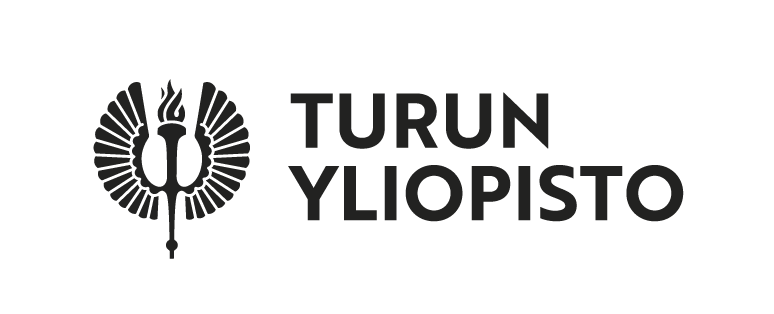 Sukunimi ja etunimetTY:n opiskelijanumeroSähköpostiosoitePuhelinnumero virka-aikaanOsoite, johon koulutustodistus postitetaanOsoite, johon koulutustodistus postitetaanTodistuksen voi postittaa em. osoitteeseen           TAI        Noudan valmiin todistuksen Medisiinasta   Todistuksen voi postittaa em. osoitteeseen           TAI        Noudan valmiin todistuksen Medisiinasta   LL-tutkinnon valmistumisen päivämäärä     /      20     Valviran laillistuksen päivämäärä     /      20     Aiemmin suoritettu erikoislääkäritutkinto/koulutus  Ei         Kyllä, v. 20     , erikoisala:      YEK-koulutus suoritettu  Ei         Kyllä,      /      20     Opinto-oikeus erikoislääkärikoulutukseen myönnetty Turun yliopistossa     /      20     Opinto-oikeus erikoislääkärikoulutukseen myönnetty Turun yliopistossa     /      20     ErikoisalaErikoisalaErikoisalan vastuuhenkilö Turun yliopistossaErikoisalan vastuuhenkilö Turun yliopistossaTyöpaikka / ohjaajaAikaväliKesto (v, kk, pv)      vuotta,       kk,       pv      vuotta,       kk,       pv      vuotta,       kk,       pvHyväksyttävä koulutus yhteensäHyväksyttävä koulutus yhteensä      vuotta,       kk,       pvTyöpaikka / erikoisala / lähikouluttajaAikaväliKesto (v, kk, pv)      vuotta,       kk,       pv      vuotta,       kk,       pv      vuotta,       kk,       pv      vuotta,       kk,       pv      vuotta,       kk,       pv      vuotta,       kk,       pv	      vuotta,       kk,       pvHyväksyttävä koulutus yhteensäHyväksyttävä koulutus yhteensä      vuotta,       kk,       pvTyöpaikka / lähikouluttajaAikaväliKesto (v, kk, pv)	      vuotta,       kk,       pv      vuotta,       kk,       pv      vuotta,       kk,       pv      vuotta,       kk,       pv      vuotta,       kk,       pv      vuotta,       kk,       pv      vuotta,       kk,       pvHyväksyttävä koulutus yhteensäHyväksyttävä koulutus yhteensä	      vuotta,       kk,       pvKoulutustilaisuus ja ajankohtaTuntiaHyväksyttävät kurssit yhteensäAika ja paikkaAllekirjoitusPäiväysAllekirjoitusNimenselvennys      Todistus valmis kirjoitettavaksi (pvm, puumerkki)